Course TimetableThe 1-st groupThe 2-nd groupContact Details of Instructor(s)LectureDate and TimeInstructorVenue1st22.04.2024,15:10 – 16:30Prof. Gennadii GOLUBNUBiP, building 11,classroom 2272nd29.04.2024,15:10 – 16:30Prof. Gennadii GOLUBNUBiP, building 11,classroom 2273rd06.05.2024,15:10 – 16:30Prof. Gennadii GOLUBhttps://zoom.us/j/92794927668?pwd=ZnFzbW1wQUt1K3JZejliRkpmWTNsZz094th06.05.2024,16:50 – 18:10Prof. Gennadii GOLUBhttps://zoom.us/j/92794927668?pwd=ZnFzbW1wQUt1K3JZejliRkpmWTNsZz095th13.05.2024,15:10 – 16:30Prof. Gennadii GOLUBNUBiP, building 11,classroom 2276th13.05.2024,6:50 – 18:10Prof. Gennadii GOLUBNUBiP, building 11,classroom 2277th20.05.2024,15:10 – 16:30Prof. Gennadii GOLUBhttps://zoom.us/j/92794927668?pwd=ZnFzbW1wQUt1K3JZejliRkpmWTNsZz098th20.05.2024,16:50 – 18:10Prof. Gennadii GOLUBhttps://zoom.us/j/92794927668?pwd=ZnFzbW1wQUt1K3JZejliRkpmWTNsZz09Summarizing. Presentation of certificates to graduates.21.06.202408:30 – 09:50Prof. Gennadii GOLUBProf. Viacheslav BRATISHKOAssoc. Prof. Zinovii RUZHILObuilding 11,library reading roomSeminars, practice and laboratory worksDate and TimeInstructorVenue1st23.04.2024,13:10 – 14:50Assoc. Prof.Mariia BONDARNUBiP, building 11,classroom 2222nd25.04.2024,10:10 – 11:30Assoc. Prof.Mariia BONDARNUBiP, building 11,classroom 2223rd30.04.2024,13:10 – 14:50Assoc. Prof.Mariia BONDARNUBiP, building 11,classroom 2224th02.05.2024,10:10 – 11:30Assoc. Prof.Mariia BONDARNUBiP, building 11,classroom 2225th07.05.2024,13:10 – 14:50Assoc. Prof.Mariia BONDARNUBiP, building 11,classroom 2226th09.05.2024,10:10 – 11:30Assoc. Prof.Mariia BONDARNUBiP, building 11,classroom 2227th16.05.2024,13:10 – 14:50Assoc. Prof.Mariia BONDARNUBiP, building 11,classroom 2228th23.05.202413:10 – 14:50Assoc. Prof.Mariia BONDARNUBiP, building 11,classroom 222Seminars, practice and laboratory worksDate and TimeInstructorVenue1st25.04.2024,11:50 – 13:10Assoc. Prof.Mariia BONDARNUBiP, building 11,classroom 2222nd02.05.2024,11:50 – 13:10Assoc. Prof.Mariia BONDAR BNUBiP, building 11,classroom 2223rd09.05.2024,11:50 – 13:10Assoc. Prof.Mariia BONDARNUBiP, building 11,classroom 2224th16.05.2024,11:50 – 13:10Assoc. Prof.Mariia BONDARNUBiP, building 11,classroom 2225th23.05.2024,11:50 – 13:10Assoc. Prof.Mariia BONDARNUBiP, building 11,classroom 2226th30.05.2024,11:50 – 13:10Assoc. Prof.Mariia BONDARNUBiP, building 11,classroom 2227th30.05.2024,13:30 – 14:50Assoc. Prof.Mariia BONDARNUBiP, building 11,classroom 2228th22.11.202311:50 – 13:10Assoc. Prof.Mariia BONDARNUBiP, building 11,classroom 222NameEmailTelephone numberGennadii GOLUBgagolub@ukr.net+380953115050Mariia BONDARbondar_mm@nubip.edu.ua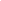 +380683554202